The Churches of
St Bartholomew and St Chad
Thurstaston and Irby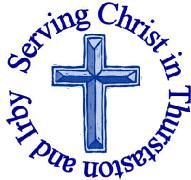 18th March – Lent 5 Welcome to Church today.  We hope that you enjoy the service and gain a sense of God’s presence with us.Services next week Wednesday 21st March10.15 am	     Holy Communion 	St Chads Sunday 25th March – Palm Sunday (Don’t forget the Clocks go Forward) 8.00 am	Holy Communion	    			St Bartholomew’s9.30am	Family Holy Communion			St Chads11.15am 	Holy Communion				St Bartholomew’sNotices and AnnouncementWednesday 21st March 7.30pm St Chad’s, the final session of lent series “Stumbling Blocks and Stepping Stones”. ELECTORAL ROLL REVISION: Today is the final day that you can fill in an application form to be added to our electoral roll in time to be able to take part in our Annual Meeting. If you are a member of our church you should be on our electoral roll (see parish magazine page 14). There are forms available in both churches – please fill them in before you leave church this morning! Thank you.MEETING OF PARISHIONERS AND ANNUAL PAROCHIAL CHURCH MEETING: All parishioners are invited to two meetings on Monday 16th April at St Chad’s at 6.30 pm, when members of the congregations will be appointed as churchwardens, members of the Parochial Church Council (PCC), members of the Deanery Synod and sidespersons. See Pages 10-14 of Parish Magazine for more details.Appointment of CHURCH WARDENS: Mr Chris Perry will not be standing as Church Warden for the coming year. Mrs Liz Whitehead is willing to be re-appointed for the coming year. Please think about who could represent you as Church Warden and then fill in the yellow nomination form at the back of church and hand to Revd Jane.Appointment of PCC MEMBERS:We have TEN vacancies on our PCC. There are 5 people who are willing to re-stand for the next term of office (3 years) We are hoping for new members who can bring fresh ideas and insights to our discussions and decisions. If this could be you (or if you can think of someone who it could be) then please fill in the white nomination form at the back of church and hand to Revd Jane Appointment of DEANERY SYNOD REPRENSTATIVE: We have one vacancy for the final year of a three year term of office to represent our church on the Deanery Synod. This is a good opportunity to try it out for a year – there are only 4 meetings a year in addition to the PCC meetings. If this could be you (or if you can think of someone who it could be) then please fill in the peach nomination form at the back of church and hand to Revd Jane Maundy Thursday 29th March7.30pm Holy Communion at St Chad’sThere is also a service at 11.00am at Chester CathedralGood Friday 30th March10.00am Family Service at St Chad’s 2.00pm “Hour at the Cross” - Meditative Service at St. Bartholomew’sEaster Day 1st April8.00am BCP Holy Communion at St Bartholomew’s9.30am Family Communion at St Chad’s11.15am Holy Communion at St Bartholomew’sWirral Foodbank are running an ADLENT appeal, they are asking people to pop an item for that day into a box (each day has a different item) and at the end of Lent, the box is taken to the foodbank. There are lists of what they need at the back of each church. The Chester Mystery Plays will be performed in the nave of Chester Cathedral from June 27 to July 14 2018, performances are every evening at 7.30pm with a matinee at 1pm on each Saturday. Tickets are available from £18. Visit chestermysteryplays.com or telephone 01244 500959.  Cross Talk Subscription for 2018 these are now due for 2018, if you see your deliverer please pay them. Alternatively either post a cheque payable to Thurstaston PCC or cash for £6 to the office with your Name and address. Grass Cutting at St Chad’s for 2018 Hello, I am after some volunteer’s to be part of a 2018 grass cutting rota at St Chads. Help will be needed to cut the main sloped area at the rear of the church and the grass at the front around the car park area. If I had a similar amount of volunteers as I did last year , then it would mean you would only need to cut the grass around two or three times throughout the year. If you can help I would be very grateful, please see Chris Perry in church, ring 0151 648 6958 or email churchwarden@thurstaston.org.uk.  Wirral Foodbank are short of the following specific items if you are collecting for them: Tea, tinned spaghetti, shampoo, fruit squash and toothpasteClocks Forward Don’t forget to puts your clock forward next weekend, or you will be LATE for our services on Palm Sunday (March 25th).Would you like to receive this notice sheet every week direct to your email in-box? If so, please send an email request to the parish office (office@thurstaston.org.uk)GOSPEL READING: John 12:20-33All: Glory to you, O Lord 0 Now there were some Greeks among those who went up to worship at the festival. 21 They came to Philip, who was from Bethsaida in Galilee, with a request. “Sir,” they said, “we would like to see Jesus.” 22 Philip went to tell Andrew; Andrew and Philip in turn told Jesus.23 Jesus replied, “The hour has come for the Son of Man to be glorified.24 Very truly I tell you, unless a kernel of wheat falls to the ground and dies, it remains only a single seed. But if it dies, it produces many seeds. 25 Anyone who loves their life will lose it, while anyone who hates their life in this world will keep it for eternal life. 26 Whoever serves me must follow me; and where I am, my servant also will be. My Father will honor the one who serves me.27 “Now my soul is troubled, and what shall I say? ‘Father, save me from this hour’? No, it was for this very reason I came to this hour. 28 Father, glorify your name!”Then a voice came from heaven, “I have glorified it, and will glorify it again.” 29 The crowd that was there and heard it said it had thundered; others said an angel had spoken to him.30 Jesus said, “This voice was for your benefit, not mine. 31 Now is the time for judgment on this world; now the prince of this world will be driven out. 32 And I, when I am lifted up from the earth, will draw all people to myself.” 33 He said this to show the kind of death he was going to die.All: Praise to you, O Christ Church Office: Mrs K Butler, St Chad’s Church, Roslin Road, Irby, CH61 3UHOpen Tuesday, Wednesday, Thursday, 9.30am-12.30pm (term time)Tel 648 8169.  Website: www.thurstaston.org.uk E-Mail: office@thurstaston.org.ukRevd Jane Turner 648 1816 (Day off Tuesday). E-Mail: rector@thurstaston.org.ukChildren are Welcome at our ServicesIn St Chad’s, we have activity bags available and there is also a box of toys and cushions in the foyer, in case you feel your child would be happier playing there.In St Bartholomew’s, there are some colouring sheets and toys at the back of church.Children from age 2½ can attend Junior Church (term time) at St Chad’sChildren are Welcome at our ServicesIn St Chad’s, we have activity bags available and there is also a box of toys and cushions in the foyer, in case you feel your child would be happier playing there.In St Bartholomew’s, there are some colouring sheets and toys at the back of church.Children from age 2½ can attend Junior Church (term time) at St Chad’sChildren are Welcome at our ServicesIn St Chad’s, we have activity bags available and there is also a box of toys and cushions in the foyer, in case you feel your child would be happier playing there.In St Bartholomew’s, there are some colouring sheets and toys at the back of church.Children from age 2½ can attend Junior Church (term time) at St Chad’sChildren are Welcome at our ServicesIn St Chad’s, we have activity bags available and there is also a box of toys and cushions in the foyer, in case you feel your child would be happier playing there.In St Bartholomew’s, there are some colouring sheets and toys at the back of church.Children from age 2½ can attend Junior Church (term time) at St Chad’sCollect Gracious Father,you gave up your Sonout of love for the world:lead us to ponder the mysteries of his passion,that we may know eternal peacethrough the shedding of our Saviour’s blood,Jesus Christ our Lord.Amen.Collect Gracious Father,you gave up your Sonout of love for the world:lead us to ponder the mysteries of his passion,that we may know eternal peacethrough the shedding of our Saviour’s blood,Jesus Christ our Lord.Amen.Collect Gracious Father,you gave up your Sonout of love for the world:lead us to ponder the mysteries of his passion,that we may know eternal peacethrough the shedding of our Saviour’s blood,Jesus Christ our Lord.Amen.Post-Communion Prayer Lord Jesus Christ,you have taught usthat what we do for the least of our brothers and sisterswe do also for you:give us the will to be the servant of othersas you were the servant of all,and gave up your life and died for us,but are alive and reign, now and for ever.Amen FOR OUR PRAYERS THIS WEEK For the World: Please pray for peace in all the countries that are currently experiencing conflict.For the Parish: Please pray for Steven McShane and Louise Hughes as they are married on Friday 23rd at St. Bartholomew’s. Pray also for the Church Warden and PCC vacancies that people feel called to stand.For the Bereaved: Please pray for family and friends of Barbara WoodFor the sick: Please pray for Graham Barley, David Cunnington, Anna Drysdale, Alison Harris and Revd Andrew Scaife (retired from Arrowe Park Hospital as Chaplain last year). Please pray for those in hospital.From the Anglican Prayer Cycle: Archbishop Paul Kwong, Archbishop of Hong Kong Sheng Kung Hui & Bishop of Hong Kong IslandFrom the Diocesan Prayer Cycle Oﬀer thanks for the Celtic saints, and pray for all who draw inspiration from them.FOR OUR PRAYERS THIS WEEK For the World: Please pray for peace in all the countries that are currently experiencing conflict.For the Parish: Please pray for Steven McShane and Louise Hughes as they are married on Friday 23rd at St. Bartholomew’s. Pray also for the Church Warden and PCC vacancies that people feel called to stand.For the Bereaved: Please pray for family and friends of Barbara WoodFor the sick: Please pray for Graham Barley, David Cunnington, Anna Drysdale, Alison Harris and Revd Andrew Scaife (retired from Arrowe Park Hospital as Chaplain last year). Please pray for those in hospital.From the Anglican Prayer Cycle: Archbishop Paul Kwong, Archbishop of Hong Kong Sheng Kung Hui & Bishop of Hong Kong IslandFrom the Diocesan Prayer Cycle Oﬀer thanks for the Celtic saints, and pray for all who draw inspiration from them.FOR OUR PRAYERS THIS WEEK For the World: Please pray for peace in all the countries that are currently experiencing conflict.For the Parish: Please pray for Steven McShane and Louise Hughes as they are married on Friday 23rd at St. Bartholomew’s. Pray also for the Church Warden and PCC vacancies that people feel called to stand.For the Bereaved: Please pray for family and friends of Barbara WoodFor the sick: Please pray for Graham Barley, David Cunnington, Anna Drysdale, Alison Harris and Revd Andrew Scaife (retired from Arrowe Park Hospital as Chaplain last year). Please pray for those in hospital.From the Anglican Prayer Cycle: Archbishop Paul Kwong, Archbishop of Hong Kong Sheng Kung Hui & Bishop of Hong Kong IslandFrom the Diocesan Prayer Cycle Oﬀer thanks for the Celtic saints, and pray for all who draw inspiration from them.FOR OUR PRAYERS THIS WEEK For the World: Please pray for peace in all the countries that are currently experiencing conflict.For the Parish: Please pray for Steven McShane and Louise Hughes as they are married on Friday 23rd at St. Bartholomew’s. Pray also for the Church Warden and PCC vacancies that people feel called to stand.For the Bereaved: Please pray for family and friends of Barbara WoodFor the sick: Please pray for Graham Barley, David Cunnington, Anna Drysdale, Alison Harris and Revd Andrew Scaife (retired from Arrowe Park Hospital as Chaplain last year). Please pray for those in hospital.From the Anglican Prayer Cycle: Archbishop Paul Kwong, Archbishop of Hong Kong Sheng Kung Hui & Bishop of Hong Kong IslandFrom the Diocesan Prayer Cycle Oﬀer thanks for the Celtic saints, and pray for all who draw inspiration from them.FOR OUR PRAYERS THIS WEEK For the World: Please pray for peace in all the countries that are currently experiencing conflict.For the Parish: Please pray for Steven McShane and Louise Hughes as they are married on Friday 23rd at St. Bartholomew’s. Pray also for the Church Warden and PCC vacancies that people feel called to stand.For the Bereaved: Please pray for family and friends of Barbara WoodFor the sick: Please pray for Graham Barley, David Cunnington, Anna Drysdale, Alison Harris and Revd Andrew Scaife (retired from Arrowe Park Hospital as Chaplain last year). Please pray for those in hospital.From the Anglican Prayer Cycle: Archbishop Paul Kwong, Archbishop of Hong Kong Sheng Kung Hui & Bishop of Hong Kong IslandFrom the Diocesan Prayer Cycle Oﬀer thanks for the Celtic saints, and pray for all who draw inspiration from them.Services TODAY – Lent 5  Services TODAY – Lent 5  Services TODAY – Lent 5  Services TODAY – Lent 5  Services TODAY – Lent 5  8:00 amHoly Communion    St. Bartholomew’sSt. Bartholomew’sSt. Bartholomew’s9.30 am11.15 amMorning WorshipHoly CommunionSt  ChadsSt Bartholomew’sSt  ChadsSt Bartholomew’sSt  ChadsSt Bartholomew’sReadings for TodayLent SeriesGen 1:1-2Luke 10:38-42Set Gospel John 12:20-33Readings for 25th MarchZechariah 9:9-12Phil 2:5-11Mark 11:1-11